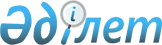 2022-2024 жылдарға арналған И. Білтабанов атындағы ауылдық округінің бюджетін бекіту туралы
					
			Мерзімі біткен
			
			
		
					Ақтөбе облысы Қобда аудандық мәслихатының 2021 жылғы 30 желтоқсандағы № 130 шешімі. Мерзімі өткендіктен қолданыс тоқтатылды
      Қазақстан Республикасының 2008 жылғы 4 желтоқсандағы Бюджет кодексінің 9-1 бабының 2 тармағына, Қазақстан Республикасының 2001 жылғы 23 қаңтардағы "Қазақстан Республикасындағы жергілікті мемлекеттік басқару және өзін-өзі басқару туралы" Заңының 6 бабына сәйкес, Қобда аудандық мәслихат ШЕШТІ:
      1. 2022–2024 жылдарға арналған И. Білтабанов атындағы ауылдық округ бюджеті тиісінше 1, 2 және 3 қосымшаларға сәйкес, оның ішінде 2022 жылға мынадай көлемде бекітілсін:
      1) кірістер – 43 490,6 мың теңге:
      салықтық түсімдер – 5 011,0 мың теңге;
      салықтық емес түсімдер - 0 теңге;
      негiзгi капиталды сатудан түсетiн түсiмдер - 0 теңге;
      трансферттер түсімдері – 38 479,6 мың теңге;
      2) шығындар – 44 166,2 мың теңге;
      3) таза бюджеттік кредиттеу - 0 теңге:
      бюджеттік кредиттер - 0 теңге;
      бюджеттік кредиттерді өтеу –0 теңге;
      4) қаржы активтерiмен операциялар бойынша сальдо - 0 теңге:
      қаржы активтерiн сатып алу - 0 теңге;
      мемлекеттің қаржы активтерін сатудан түсетін түсімдер – 0 теңге;
      5) бюджет тапшылығы (профициті) - 0 теңге;
      6) бюджет тапшылығын қаржыландыру (профицитін пайдалану) – 0 теңге:
      қарыздар түсімі – 0 теңге;
      қарыздарды өтеу – 0 теңге;
      бюджет қаражатының пайдаланылатын қалдықтары – 675,6 мың теңге.
      Ескерту. 1 тармақ жаңа редакцияда - Ақтөбе облысы Қобда аудандық мәслихатының 09.12.2022 № 258 шешімімен (01.01.2022 бастап қолданысқа енгізіледі).


      2. Ауылдық округ бюджетінің кірісіне мыналар есептелетін болып белгіленсін:
      жеке тұлғалардың мүлкiне салынатын салық;
      заңды тұлғалардан көлiк құралдарына салынатын салық;
      жеке тұлғалардан көлiк құралдарына салынатын салық;
      бірыңғай жер салығы;
      жер учаскелерін пайдаланғаны үшін төлем;
      жер учаскелерін сатудан түсетін түсімдер;
      ауыл шаруашылығы мақсатындағы жер учаскелерін сатудан түсетін; түсімдер аудандық маңызы бар қаланың, ауылдың, кенттің, ауылдық округтің әкімдері салатын айыппұлдар, өсімпұлдар, санкциялар, өндіріп алулар;
      жеке және заңды тұлғалардың ерікті түрдегі алымдары;
      аудандық маңызы бар қала, ауыл, кент, ауылдық округ коммуналдық меншігінің мүлкін жалға беруден түсетін кірістер;
      аудандық маңызы бар қала, ауыл, кент, ауылдық округ бюджеттеріне түсетін басқа да салықтық емес түсімдер.
      3. 2022 жылға аудандық бюджеттен И.Білтабанов атындағы ауылдық округінің бюджетіне берілген субвенциялар көлемі 24 482,0 мың теңге сомасында көзделгені ескерілсін.
      4. Осы шешім 2022 жылғы 1 қаңтардан бастап қолданысқа енгізіледі. 2022 жылға арналған И. Білтабанов атындағы ауылдық округінің бюджеті
      Ескерту. 1 қосымша жаңа редакцияда - Ақтөбе облысы Қобда аудандық мәслихатының 09.12.2022 № 258 шешімімен (01.01.2022 бастап қолданысқа енгізіледі). 2023 жылға арналған И. Білтабанов атындағы ауылдық округінің бюджеті 2024 жылға арналған И. Білтабанов атындағы ауылдық округінің бюджеті
					© 2012. Қазақстан Республикасы Әділет министрлігінің «Қазақстан Республикасының Заңнама және құқықтық ақпарат институты» ШЖҚ РМК
				
      Қобда аудандық мәслихатының хатшысы 

Ж. Ергалиев
Қобда аудандық мәслихатының 2021 жылғы 30 желтоқсандағы № 130 шешіміне 1 қосымша
Санаты
Санаты
Санаты
Санаты
Сомасы, мың теңге
Сыныбы
Сыныбы
Сыныбы
Сомасы, мың теңге
Iшкi сыныбы
Iшкi сыныбы
Сомасы, мың теңге
Сомасы, мың теңге
1
2
3
4
5
І. Кірістер
43490,6
1
Салықтық түсімдер
5011,0
Табыс салығы
3701,5
2
Жеке табыс салығы
3701,5
1
04
Меншiкке салынатын салықтар
1091,4
1
04
1
Мүлiкке салынатын салықтар
75,0
1
04
4
Көлiк құралдарына салынатын салық
1016,4
0005
Тауарларға, жұмыстарға және қызметтерге салынатын ішкі салықтар
218,1
05
3
Табиғи және басқа да ресурстарды пайдаланғаны үшін түсетін түсімдер
218,1
4
Трансферттердің түсімдері
38479,6
4
02
Мемлекеттiк басқарудың жоғары тұрған органдарынан түсетiн трансферттер
38479,6
4
02
3
Аудандардың (облыстық маңызы бар қаланың) бюджетінен трансферттер
38479,6
Функционалдық топ
Функционалдық топ
Функционалдық топ
Функционалдық топ
Функционалдық топ
Сомасы (мың теңге)
Кіші функция
Кіші функция
Кіші функция
Кіші функция
Сомасы (мың теңге)
Бюджеттік бағдарламалардың әкімшісі
Бюджеттік бағдарламалардың әкімшісі
Бюджеттік бағдарламалардың әкімшісі
Сомасы (мың теңге)
Бағдарлама
Бағдарлама
Сомасы (мың теңге)
Атауы
Сомасы (мың теңге)
1
2
3
4
5
6
II. Шығындар
44166,2
01
Жалпы сипаттағы мемлекеттiк қызметтер 
25075,1
1
Мемлекеттiк басқарудың жалпы функцияларын орындайтын өкiлдi, атқарушы және басқа органдар
25075,1
124
Аудандық маңызы бар қала, ауыл, кент, ауылдық округ әкімінің аппараты
25075,1
001
Аудандық маңызы бар қала, ауыл, кент, ауылдық округ әкімінің қызметін қамтамасыз ету жөніндегі қызметтер
24875,1
022
Мемлекеттік органның күрделі шығыстары
200
07
Тұрғын үй-коммуналдық шаруашылық
17753,6
2
Коммуналдық шаруашылық
8450,6
124
Аудандық маңызы бар қала, ауыл, кент, ауылдық округ әкімінің аппараты
8450,6
014
Елді мекендерді сумен жабдықтауды ұйымдастыру
8450,6
3
Елді-мекендерді көркейту
9303
124
Аудандық маңызы бар қала, ауыл, кент, ауылдық округ әкімінің аппараты
9303
008
Елдi мекендердегі көшелердi жарықтандыру
2203
011
Елдi мекендердi абаттандыру және көгалдандыру
7100
12
Көлiк және коммуникация
1336
1
Автомобиль көлiгi
1336
124
Аудандық маңызы бар қала, ауыл, кент, ауылдық округ әкімінің аппараты
1336
012
Аудандық маңызы бар қалаларда, ауылдарда, кенттерде, ауылдық округтерде автомобиль жолдарын салу және реконструкциялау
400
013
Аудандық маңызы бар қалаларда, ауылдарда, кенттерде, ауылдық округтерде автомобиль жолдарының жұмыс істеуін қамтамасыз ету
936
15
Трансферттер
1,5
1
Трансферттер
1,5
124
Аудандық маңызы бар қала, ауыл, кент, ауылдық округ әкімінің аппараты
1,5
048
Пайдаланылмаған /толық пайдаланылмаған/нысаналы трансфертерді қайтару
1,5
ІІІ. Таза бюджеттік кредиттеу
0
Бюджеттік кредиттер
0
ІV. Қаржы активтерімен жасалатын операциялар бойынша сальдо
0
Қаржы активтерін сатып алу
0
V. Бюджет тапшылығы 
0
VI. Бюджет тапшылығын қаржыландыру (профицитін пайдалану)
0
Функционалдық топ
Функционалдық топ
Функционалдық топ
Функционалдық топ
Функционалдық топ
Сомасы (мың теңге)
Кіші функция
Кіші функция
Кіші функция
Кіші функция
Сомасы (мың теңге)
Бюджеттік бағдарламалардың әкімшісі
Бюджеттік бағдарламалардың әкімшісі
Бюджеттік бағдарламалардың әкімшісі
Сомасы (мың теңге)
Бағдарлама
Бағдарлама
Сомасы (мың теңге)
Атауы
Сомасы (мың теңге)
1
2
3
4
5
6
8
Бюджет қаражатының пайдаланылатын қалдықтары
675,6
01
Бюджет қаражаты қалдықтары
675,6
1
Бюджет қаражатының бос қалдықтары
675,6
01
Бюджет қаражатының бос қалдықтары
675,6Қобда аудандық мәслихатының 2021 жылғы 30 желтоқсандағы № 130 шешіміне 2 қосымша
Санаты
Санаты
Санаты
Санаты
Сомасы, мың теңге
Сыныбы
Сыныбы
Сыныбы
Сомасы, мың теңге
Iшкi сыныбы
Iшкi сыныбы
Сомасы, мың теңге
Сомасы, мың теңге
1
2
3
4
5
І. Кірістер
56581
1
Салықтық түсімдер
1095
1
04
Меншiкке салынатын салықтар
1095
1
04
1
Мүлiкке салынатын салықтар
75
1
04
4
Көлiк құралдарына салынатын салық
1000
0005
Тауарларға, жұмыстарға және қызметтерге салынатын ішкі салықтар
20
05
3
Табиғи және басқа да ресурстарды пайдаланғаны үшін түсетін түсімдер
20
4
Трансферттердің түсімдері
55486
4
02
Мемлекеттiк басқарудың жоғары тұрған органдарынан түсетiн трансферттер
55486
4
02
3
Аудандардың (облыстық маңызы бар қаланың) бюджетінен трансферттер
55486
Функционалдық топ
Функционалдық топ
Функционалдық топ
Функционалдық топ
Функционалдық топ
Сомасы (мың теңге)
Кіші функция
Кіші функция
Кіші функция
Кіші функция
Сомасы (мың теңге)
Бюджеттік бағдарламалардың әкімшісі
Бюджеттік бағдарламалардың әкімшісі
Бюджеттік бағдарламалардың әкімшісі
Сомасы (мың теңге)
Бағдарлама
Бағдарлама
Сомасы (мың теңге)
Атауы
Сомасы (мың теңге)
1
2
3
4
5
6
II. Шығындар
56581
01
Жалпы сипаттағы мемлекеттiк қызметтер
22182
1
Мемлекеттiк басқарудың жалпы функцияларын орындайтын өкiлдi, атқарушы және басқа органдар
22182
124
Аудандық маңызы бар қала, ауыл, кент, ауылдық округ әкімінің аппараты
22182
001
Аудандық маңызы бар қала, ауыл, кент, ауылдық округ әкімінің қызметін қамтамасыз ету жөніндегі қызметтер
21982
022
Мемлекеттік органдардың күрделі шығындары
200
07
Тұрғын үй-коммуналдық шаруашылық
33063
2
Коммуналдық шаруашылық
28000
124
Аудандық маңызы бар қала, ауыл, кент, ауылдық округ әкімінің аппараты
28000
014
Елді мекендерді сумен жабдықтауды ұйымдастыру
28000
3
Елді-мекендерді көркейту
5063
124
Аудандық маңызы бар қала, ауыл, кент, ауылдық округ әкімінің аппараты
5063
008
Елдi мекендердегі көшелердi жарықтандыру
1063
011
Елдi мекендердi абаттандыру және көгалдандыру
4000
12
Көлiк және коммуникация
1336
1
Автомобиль көлiгi
1336
124
Аудандық маңызы бар қала, ауыл, кент, ауылдық округ әкімінің аппараты
1336
012
Аудандық маңызы бар қалаларда, ауылдарда, кенттерде, ауылдық округтерде автомобиль жолдарының салу және реконструкциялау
400
013
Аудандық маңызы бар қалаларда, ауылдарда, кенттерде, ауылдық округтерде автомобиль жолдарының жұмыс істеуін қамтамасыз ету
936
ІІІ. Таза бюджеттік кредиттеу
0
Бюджеттік кредиттер
0
ІV. Қаржы активтерімен жасалатын операциялар бойынша сальдо
0
Қаржы активтерін сатып алу
0
V. Бюджет тапшылығы
0
VI. Бюджет тапшылығын қаржыландыру (профицитін пайдалану)
0Қобда аудандық мәслихатының 2021 жылғы 30 желтоқсандағы № 130 шешіміне 3 қосымша
Санаты
Санаты
Санаты
Санаты
Сомасы, мың теңге
Сыныбы
Сыныбы
Сыныбы
Сомасы, мың теңге
Iшкi сыныбы
Iшкi сыныбы
Сомасы, мың теңге
Сомасы, мың теңге
1
2
3
4
5
І. Кірістер
56581
1
Салықтық түсімдер
1095
1
04
Меншiкке салынатын салықтар
1095
1
04
1
Мүлiкке салынатын салықтар
75
1
04
4
Көлiк құралдарына салынатын салық
1000
0005
Тауарларға, жұмыстарға және қызметтерге салынатын ішкі салықтар
20
05
3
Табиғи және басқа да ресурстарды пайдаланғаны үшін түсетін түсімдер
20
4
Трансферттердің түсімдері
55486
4
02
Мемлекеттiк басқарудың жоғары тұрған органдарынан түсетiн трансферттер
55486
4
02
3
Аудандардың (облыстық маңызы бар қаланың) бюджетінен трансферттер
55486
Функционалдық топ
Функционалдық топ
Функционалдық топ
Функционалдық топ
Функционалдық топ
Сомасы (мың теңге)
Кіші функция
Кіші функция
Кіші функция
Кіші функция
Сомасы (мың теңге)
Бюджеттік бағдарламалардың әкімшісі
Бюджеттік бағдарламалардың әкімшісі
Бюджеттік бағдарламалардың әкімшісі
Сомасы (мың теңге)
Бағдарлама
Бағдарлама
Сомасы (мың теңге)
Атауы
Сомасы (мың теңге)
1
2
3
4
5
6
II. Шығындар
56581
01
Жалпы сипаттағы мемлекеттiк қызметтер
22182
1
Мемлекеттiк басқарудың жалпы функцияларын орындайтын өкiлдi, атқарушы және басқа органдар
22182
124
Аудандық маңызы бар қала, ауыл, кент, ауылдық округ әкімінің аппараты
22182
001
Аудандық маңызы бар қала, ауыл, кент, ауылдық округ әкімінің қызметін қамтамасыз ету жөніндегі қызметтер
21982
022
Мемлекеттік органдардың күрделі шығындары
200
07
Тұрғын үй-коммуналдық шаруашылық
33063
2
Коммуналдық шаруашылық
28000
124
Аудандық маңызы бар қала, ауыл, кент, ауылдық округ әкімінің аппараты
28000
014
Елді мекендерді сумен жабдықтауды ұйымдастыру
28000
3
Елді-мекендерді көркейту
5063
124
Аудандық маңызы бар қала, ауыл, кент, ауылдық округ әкімінің аппараты
5063
008
Елдi мекендердегі көшелердi жарықтандыру
1063
011
Елдi мекендердi абаттандыру және көгалдандыру
4000
12
Көлiк және коммуникация
1336
1
Автомобиль көлiгi
1336
124
Аудандық маңызы бар қала, ауыл, кент, ауылдық округ әкімінің аппараты
1336
012
Аудандық маңызы бар қалаларда, ауылдарда, кенттерде, ауылдық округтерде автомобиль жолдарының салу және реконструкциялау
400
013
Аудандық маңызы бар қалаларда, ауылдарда, кенттерде, ауылдық округтерде автомобиль жолдарының жұмыс істеуін қамтамасыз ету
936
ІІІ. Таза бюджеттік кредиттеу
0
Бюджеттік кредиттер
0
ІV. Қаржы активтерімен жасалатын операциялар бойынша сальдо
0
Қаржы активтерін сатып алу
0
V. Бюджет тапшылығы
0
VI. Бюджет тапшылығын қаржыландыру (профицитін пайдалану)
0